[ALL INDIA TENNIS ASSOCIATION]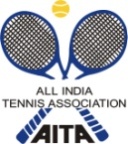 HOTEL DETAILSRULES / REGULATIONSNAME OF THE TOURNAMENTPASSERINE AITA TALENT SERIES-3 Boys & Girls U14NAME OF THE STATE ASSOCIATIONHARYANA TENNIS ASSOCIATIONHONY. SECRETARY OF ASSOCIATIONMR. SUMAN KAPURADDRESS OF ASSOCIATIONkapursuman@yahoo.comSIGN-IN27TH MARCH 2015, 12NOON – 2PMTOURNAMENT DATES28TH – 29TH MARCH 2015ADDRESS OF THE VENUEADDRESS OF THE VENUEPASSERINE SPORTS ACADEMY,SECTOR -65, GOLF COURSE EXTENSION ROAD,INSIDE EMAAR MGF COMPLEX,GURGAON (HARYANA)PASSERINE SPORTS ACADEMY,SECTOR -65, GOLF COURSE EXTENSION ROAD,INSIDE EMAAR MGF COMPLEX,GURGAON (HARYANA)PASSERINE SPORTS ACADEMY,SECTOR -65, GOLF COURSE EXTENSION ROAD,INSIDE EMAAR MGF COMPLEX,GURGAON (HARYANA)TOURNAMENT DIRECTORTOURNAMENT DIRECTORMISS. ANANYA PAULananya.paul@passerinegroup.com+91 9711772894MISS. ANANYA PAULananya.paul@passerinegroup.com+91 9711772894MISS. ANANYA PAULananya.paul@passerinegroup.com+91 9711772894TOURNAMENT REFEREETOURNAMENT REFEREEREKIBUL HUSSAIN+91 7053675628REKIBUL HUSSAIN+91 7053675628REKIBUL HUSSAIN+91 7053675628COURT SURFACE: CLAYBALLS: AITA APPROVEDBALLS: AITA APPROVEDNO. OF COURTS: 5FLOODLIT: YESCATEGORY ()N(      )NS(      )SS(      )CS(      )TS(  )AGE GROUPS ()U-12(  )U-14(  )U-16(   )U-18(  )Men’s(  )Women’s(  )NAMEOYO ROOMS (5.0 kms)OYO ROOMS (7.9 kms)ADDRESSNear Double Tree by Hilton,Golf Course Extension Road,Sector- 56OYO Premium,Golf Course Road,Sector- 54TARIFFTARIFFTARIFFSINGLE1,299 PER ROOM1,299 PER ROOMDOUBLE1,499 PER ROOM / 750 PER OCCUPANCY1,499 PER ROOM / 750 PER OCCUPANCYTRIPLE1,799 PER ROOM / 600 PER OCCUPANCY1,799 PER ROOM / 600 PER OCCUPANCYTHE ABOVE MENTIONED ROOMS ARE INCLUSIVE OF BREAKFAST, WIFI & TAXES.TRANSPORT FACILITY WILL BE AVAILABLE TO & FROM THE ABOVE MENTIONED OYO ROOMS@RS. 100 PER HEAD, PER DAY.PLEASE CONTACT MR. AMIT @9650076182 FOR BOOKINGS.THE ABOVE MENTIONED ROOMS ARE INCLUSIVE OF BREAKFAST, WIFI & TAXES.TRANSPORT FACILITY WILL BE AVAILABLE TO & FROM THE ABOVE MENTIONED OYO ROOMS@RS. 100 PER HEAD, PER DAY.PLEASE CONTACT MR. AMIT @9650076182 FOR BOOKINGS.THE ABOVE MENTIONED ROOMS ARE INCLUSIVE OF BREAKFAST, WIFI & TAXES.TRANSPORT FACILITY WILL BE AVAILABLE TO & FROM THE ABOVE MENTIONED OYO ROOMS@RS. 100 PER HEAD, PER DAY.PLEASE CONTACT MR. AMIT @9650076182 FOR BOOKINGS.ENTRY & MATCHESPlease carry your Original AITA ITN Card for sign in On SIGN IN DAY 12-2 pm to escape a penalty of Rs. 100/-As per the AITA new rules the Talent Series tournament will be conducted in 3 days (Friday will be the sign-in, Saturday & Sunday matches will be played and if required matches may be played on Monday)SIGN-IN: 27TH MARCH 2015, 12-2PMMATCHES: 28TH – 29TH MARCH, 7AM – 9PMPlease carry your Original AITA ITN Card for sign in On SIGN IN DAY 12-2 pm to escape a penalty of Rs. 100/-As per the AITA new rules the Talent Series tournament will be conducted in 3 days (Friday will be the sign-in, Saturday & Sunday matches will be played and if required matches may be played on Monday)SIGN-IN: 27TH MARCH 2015, 12-2PMMATCHES: 28TH – 29TH MARCH, 7AM – 9PMPlease carry your Original AITA ITN Card for sign in On SIGN IN DAY 12-2 pm to escape a penalty of Rs. 100/-As per the AITA new rules the Talent Series tournament will be conducted in 3 days (Friday will be the sign-in, Saturday & Sunday matches will be played and if required matches may be played on Monday)SIGN-IN: 27TH MARCH 2015, 12-2PMMATCHES: 28TH – 29TH MARCH, 7AM – 9PM
AGE ELIGIBILITY
Players born:After 1st Jan 2001 are eligible for participation in U/14
Players born:After 1st Jan 2001 are eligible for participation in U/14
Players born:After 1st Jan 2001 are eligible for participation in U/14ENTRY FEETALENT SERIES-3(BOYS & GIRLS)SINGLES:RS. 400 PER ENTRYDOUBLES:RS. 400 PER PAIRTHE DRAW SHEET WILL BE UPLOADED ON OUR WEBSITE WWW.PASSERINESPORTS.COM AFTER 8PM ON FRIDAY, 27TH MARCH. NO REQUEST FOR TIMINGS WILL BE ACCEPTED.THE DRAW SHEET WILL BE UPLOADED ON OUR WEBSITE WWW.PASSERINESPORTS.COM AFTER 8PM ON FRIDAY, 27TH MARCH. NO REQUEST FOR TIMINGS WILL BE ACCEPTED.THE DRAW SHEET WILL BE UPLOADED ON OUR WEBSITE WWW.PASSERINESPORTS.COM AFTER 8PM ON FRIDAY, 27TH MARCH. NO REQUEST FOR TIMINGS WILL BE ACCEPTED.THE DRAW SHEET WILL BE UPLOADED ON OUR WEBSITE WWW.PASSERINESPORTS.COM AFTER 8PM ON FRIDAY, 27TH MARCH. NO REQUEST FOR TIMINGS WILL BE ACCEPTED.